Бюллетень издается со 2 февраля 2008 годаМуниципальное средство массовой информации органов местного самоуправления городского поселения Агириш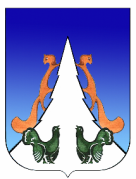 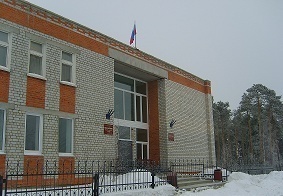 В этом выпуске:Постановление АГП Городское поселение АгиришАДМИНИСТРАЦИЯПОСТАНОВЛЕНИЕ«13»   сентября    2023 г. 		        						          №  252/НПАО внесении изменений в постановление администрациигородского поселения Агириш от 04.08.2015  № 107 «Об утверждении Административного регламентапредоставления муниципальной услуги «Организация личного приёма граждан, рассмотрение устных и письменных обращений граждан»	В соответствии с Федеральным законом от 04.08.2023 № 480-ФЗ «О внесении изменений в Федеральный закон «О порядке рассмотрения обращений граждан Российской Федерации»,  постановляю:1. Внести в постановление администрации городского поселения Агириш от 04.08.2015 № 107 «Об утверждении Административного регламента предоставления муниципальной услуги «Организация личного приёма граждан, рассмотрение устных и письменных обращений граждан»  следующие изменения:В Приложении:1.1.1. В пункте 3.6.8 раздела III после слов «должностному лицу в форме электронного документа,»  дополнить словами «или по адресу (уникальному идентификатору) личного кабинета гражданина на Едином портале при его использовании»;1.1.2. В пункте 2.4.1 раздела II слова «адрес электронной почты» заменить словами «а также указывает адрес электронной почты либо использует адрес (уникальный идентификатор) личного кабинета на Едином портале», слова «по которому» заменить словом «которым».2. Опубликовать настоящее постановление в бюллетене «Вестник городского поселения Агириш» и разместить на официальном сайте городского поселения Агириш.3. Настоящее постановление вступает в силу с момента официального опубликования и распространяет свое действие с 01 января 2025 года.4. Контроль за исполнением настоящего постановления оставляю за собой.Глава городского поселения Агириш                                                         Г.А.КрицынаГородское поселение АгиришАДМИНИСТРАЦИЯПОСТАНОВЛЕНИЕ«13» сентября 2023 г. 		                                                                                № 253/НПА  О внесении изменений в постановление администрации городского поселения Агириш от 11.10.2022 № 300/НПА «Об утверждении Правил землепользования и застройки городского поселения Агириш»В соответствии с Федеральным законом от 04.08.2023 № 469-ФЗ «О внесении изменений в Федеральный закон «О природных лечебных ресурсах, лечебно-оздоровительных местностях и курортах», отдельные законодательные акты Российской Федерации и признании утратившими силу отдельных положений законодательных актов Российской Федерации», Федеральным законом от 24.07.2023 № 338-ФЗ «О гаражных объединениях и о внесении изменений в отдельные законодательные акты Российской», Уставом городского поселения Агириш, постановляю:               1. Внести в постановление администрации городского поселения Агириш от 11.10.2022  № 300/НПА «Об утверждении Правил землепользования и застройки городского поселения Агириш»  следующие изменения:В Приложении:1.1.1. В пункте 1 статьи 39 слова «(за исключением земель лечебно-оздоровительных местностей и курортов)» исключить;1.1.2.  Часть 4 статьи 7 дополнить пунктом 6 следующего содержания:«6) из земельного участка, предоставленного для размещения гаражей в границах территории гаражного назначения.»            2. Опубликовать настоящее постановление в бюллетене «Вестник городского поселения Агириш» и разместить на официальном сайте администрации городского поселения Агириш.           3.  Настоящее постановление вступает в силу после его официального опубликования, пункт 1.1.1 распространяет свое действие с 01.09.2024, а пункт 1.1.2 распространяет свое действие с 01.10.2023.           4. Контроль за выполнением настоящего постановления возлагаю на заместителя главы городского поселения Агириш.Глава городского поселения Агириш                                                    Г.А.Крицына«Вестник городского поселения Агириш»                              Бюллетень является официальным источником опубликования нормативныхГлавный редактор: Ударцева Е.И.                                             правовых  актов органов местного самоуправления г.п. Агириш Учредитель: Администрация городского поселения Агириш                    (Тюменская обл., Советский р-он, г.п. Агириш, ул.Винницкая, 16)                                                                                Телефон: 8(34675) 41-0-79   факс: 8(34675) 41-2-33     